"Building the Future Together "AGENDA8:30 – 9:00amContinental Breakfast & Registration9:00 – 9:15amIntroduction & Welcome from President, IRWA Chapter 639:15 – 10:00amAlgonquin Land ClaimsSydne Taggart – Ministry of Indigenous Relations and Reconciliation10:00 – 10:45amElements of a Successful NegotiationGuillaume Lavictoire - Scargall Owen-King LLPBREAK11:00 – 12:00pmLRT Stage 2 Bundling of Projects MTO & City of OttawaKelly Boudreau - City of Ottawa, Nicolas Delahousse - City of OttawaKate Green - Ministry of TransportationLUNCH (provided)1:00 – 2:00pmExcess Soil Management – New Ontario RegulationsBrodie Richmond – City of Kingston Brad Carew & Richard Barker - City of Ottawa2:00 – 2:30Proposed Changes to the Expropriations ActRob Piper - Ministry of Transportation on behalf of the OEABREAK2:45 – 3:30pmPrivate / Public PartnershipsSteve Dyck, Vice President for Ontario Government Relations for SNC-Lavalin Inc.3:30 – 4pmWrap up & final commentsAdditional InformationThe Kingston Yacht Club is located at 1 Maitland Street, Kingston Ontario (613) 548-3052.Please Note:  This location has limited access for individuals with accessibility needs.  If you have concerns, please contact Steve Biro prior to registering.   Please also contact Steve Biro if you have any specific dietary needs.We have arranged a special room rates:Residence Inn by Marriott:7 Earl Street, Kingston, ON  K7L 0A5Phone:  (613) 544-4888Rate:  Single - $144.00 + TaxHoliday Inn:2 Princess Street, Kingston, ON  K7L 0A5Phone:  (613) 549-8400Rate:  Single - $119.00 + TaxBoth hotels are within walking distance to the Kingston Yacht Club.What Else is Happening?On Thursday, November 2nd, Chapter 63 will present IRWA Course 102 – Elevating your Ethical Awareness.  If you are interested in attending please contact John Adams at John.adams@ontario.ca for details.On Friday November 3rd (5:30pm) and Saturday November 4th (8:30am - 12:00pm), Chapter 63 is proud to be hosting the 2017 Fall Region 8 Forum.  We invite all IRWA members to attend and see how your Region and Chapters are working for you. Please RSVP to Steve Biro at sbiro@cityofkingston.ca on or before October 23, 2017.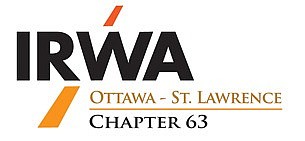 	“Building the Future Together”Please complete this form and send it by email to sbiro@cityofkingston.caName:	____________________________________________________________Title:  	____________________________________________________________	Company:	____________________________________________________________Email:	____________________________________________________________Cell #:	____________________________________________________________Phone #:	____________________________________________________________IRWA Membership #: 	__________________________________________________Please indicate any dietary restrictions:   __________________________________NOTE:  All payments must be made by cash or cheque - we are not able to accept payments by credit card or bank transfer at this time. Cheques can be mailed in advance to Steve Biro or provided at the event.  Steve can be contacted at:Real Estate & Environmental InitiativesCity of KingstonBritish Whig Building, 2nd Floor,216 Ontario Street Kingston, ON K7L 2Z3613-546-4291 ext. 3169sbiro@cityofkingston.ca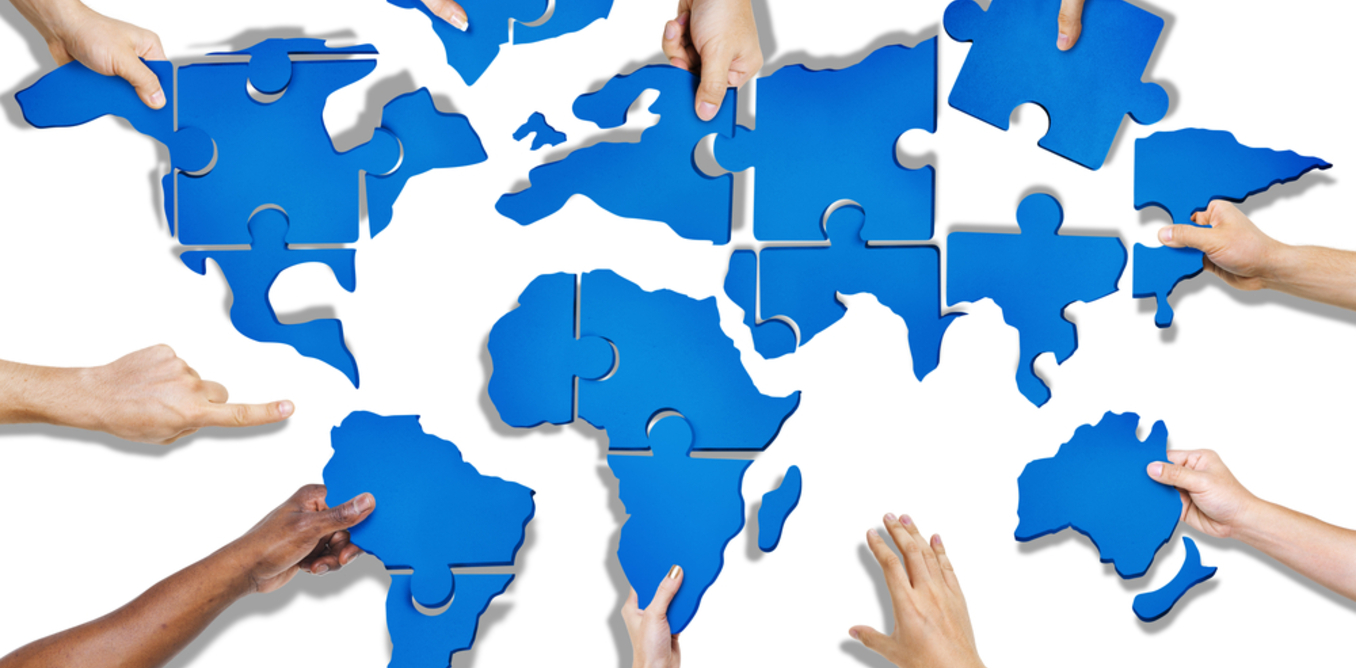 Friday november 3rd, 2017bUILDING THE fUTURE tOGETHERIRWA Fall Education SymposiumCome join in the learning on how public agencies work together on major infrastructure projects.  Real stories on partnership and collaboration will be shared along with the challenges and resolutions.  This seminar can be used for IRWA re- certification credits.Register Today!Kingston Yacht ClubMTO & City of Ottawa - LRTAlgonquin Land ClaimsConstruction Projects – Excess SoilREGISTRATION$170 plus HST for IRWA Members$195 plus HST for Non-MembersFees payable by cash or cheque made payable to Chapter 63, IRWA
and mailed to:

 Steve Biro
Real Estate & Environmental Initiatives
City of Kingston
British Whig Building, 2nd Fl.
216 Ontario Street
Kingston, ON  K7L 2Z3613-546-4291 ext. 3169sbiro@cityofkingston.ca Register by October 27, 2017